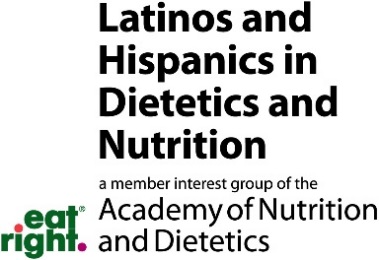 LAHIDAN DISTINGUISHED TRINKO SERVICE AWARDAPPLICATION FORMSelf-AssessmentPlease review and mark each item below that pertains to you (✓).  This will reveal your eligibility to apply for the Trinko Service Award.   All criteria must be met to be eligible.  If eligible, please complete the application and send all required documents by email to lahidan@eatright.org. Deadline to apply:  June, 12th 2022DIRECTIONS:  Please list your accomplishments below.  Use as much space as you need.  The more you tell us, the better the committee can recognize your contributions.Please include the following additional information with this application: by June, 12th 2022Copy of your resume or Curriculum Vitae (CV)Email this application and your resume/CV to LAHIDAN Nominating Committee Chair: lahidan@eatright.org Revised 05.2022Established in 2008, the LAHIDAN Distinguished Trinko Service Award is LAHIDAN’s highest recognition. Its purpose is to honor members who have made outstanding contributions to 
LAHIDAN, the dietetics profession and the health of the population.Current member of LAHIDAN for a minimum of 2 years Exhibited outstanding leadership and accomplishments within the Academy such as being a past or present LAHIDAN, Academy or Academy group officer or committee member  (current LAHIDAN Executive Committee members are ineligible)Have been active in the promotion of optimal health and nutritional status of the population through legislation, research, education, clinical/community nutrition, career guidance, public relations, management, etc.Have contributed to the advancement of the dietetics professionHave contributed to the Latino community through education, health promotion, clinical practice, research or other fieldHave performed volunteer activities in other organizations or institutionsNot a previously selected Trinko awardee PERSONAL INFORMATIONPERSONAL INFORMATIONPERSONAL INFORMATIONLast Name:First Name:Middle Name:Credentials (i.e. MS, MA, RD etc.)Academy Membership Number:Number of years of LAHIDAN membership:Business Address:Home Address:Number of years of professional practice:Business Phone:Home Phone:Name of Nominator:Business Email:Personal Email:Preferred credentials and name to be listed on the award in case of being selected:LAHIDAN OR ACADEMY LEADERSHIP TEAM/COMMITTEE CHAIR CONTRIBUTIONSPlease list any LAHIDAN or Academy leadership positions you have held and the number of years in each position.  Also describe the contributions you have made while being in those positions. 15 pointsLAHIDAN OR ACADEMY COMMITTEES AND PROJECTSPlease list any LAHIDAN or Academy committees you have served on (not including chair positions) and the number of years of service in each position.  Also list any other LAHIDAN or Academy projects in which you have been involved and describe in detail how you contributed to each project.  10 pointsHEALTH PROMOTION WITHIN THE POPULATIONList any activities you have participated in related to the promotion of optimal health and nutritional status of the population through legislation, research, education, clinical/community nutrition, career guidance, public relations, management, etc. If you have a list of publications or books you can list them here. 20 pointsCONTRIBUTIONS TO THE DIETETICS PROFESSIONPlease list any contributions to the dietetics profession. 15 pointsCONTRIBUTIONS TO THE LATINO COMMUNITYPlease list any contributions to the Latino community through education, health promotion, clinical practice or research. 20 pointsVOLUNTEER ACTIVITIESPlease list any volunteer activities you have performed. 10 pointsAPPLICANT STATEMENTIn 200 words or less, please highlight the contributions you have made in the areas above and any future plans to continue working for the dietetics field and the population. 10 pointsE-Signature of Applicant:Date: